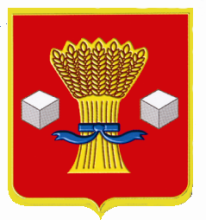 АдминистрацияСветлоярского муниципального района Волгоградской области                              ПОСТАНОВЛЕНИЕот 29.12.2023           № 2011Об утверждении Базовых нормативовзатрат на оказание муниципальных услуг, выполнение  работ муниципальными бюджетными (автономными) учреждениями Светлоярского муниципального района Волгоградской области и Светлоярского городского поселения Светлоярского муниципального района Волгоградскойобласти за счет средств бюджета Светлоярского муниципального районаВолгоградской области и бюджетаСветлоярского городского поселенияСветлоярского муниципального района Волгоградской области на 2024 годВ соответствии с Федеральным законом от 06.10.2003 №131-ФЗ «Об общих принципах организации местного самоуправления в Российской Федерации», постановлением администрации Светлоярского муниципального района Волгоградской области от 26.11.2021 № 2112 «Об утверждении Положения о формировании муниципального задания на оказание муниципальных услуг (выполнение работ) в отношении муниципальных учреждений Светлоярского муниципального района (Светлоярского городского поселения) и финансовом обеспечении выполнения муниципального задания», руководствуясь Уставом Светлоярского муниципального района Волгоградской области, Уставом Светлоярского городского поселения Светлоярского муниципального района Волгоградской области,п о с т а н о в л я ю:Утвердить прилагаемые Базовые нормативы затрат на оказание муниципальных услуг муниципальными бюджетными (автономными) учреждениями Светлоярского муниципального района Волгоградской области за счет средств бюджета Светлоярского муниципального района Волгоградской области на 2024 год (далее – базовые нормативные затраты на оказание муниципальных услуг).Утвердить прилагаемые корректирующие коэффициенты к базовым нормативам затратам на оказание муниципальных услуг.Утвердить прилагаемые Базовые нормативы затрат на выполнение муниципальных работ муниципальными бюджетными (автономными) учреждениями Светлоярского муниципального района Волгоградской области и Светлоярского городского поселения Светлоярского муниципального района Волгоградской области за счет средств бюджета Светлоярского муниципального района Волгоградской области и бюджета Светлоярского городского поселения Светлоярского муниципального района Волгоградской области на 2024 год.Признать утратившими силу постановления администрации Светлоярского муниципального района Волгоградской области:от 29.12.2022 № 2286 «Об утверждении Базовых нормативов затрат на оказание муниципальных услуг, выполнение работ муниципальными бюджетными (автономными) учреждениями Светлоярского муниципального района Волгоградской области и Светлоярского городского поселения Светлоярского муниципального района Волгоградской области за счет средств бюджета Светлоярского муниципального района Волгоградской области и бюджета Светлоярского городского поселения Светлоярского муниципального района Волгоградской области на 2023 год»;от 28.06.2023 № 845 «О внесении изменений в Базовые нормативы затрат на выполнение муниципальных работ муниципальными бюджетными (автономными) учреждениями Светлоярского муниципального района Волгоградской области и Светлоярского городского поселения Светлоярского муниципального района Волгоградской области за счет средств бюджета Светлоярского муниципального района Волгоградской области и бюджета Светлоярского городского поселения Светлоярского муниципального района Волгоградской области на 2023 год, утвержденные постановлением администрации Светлоярского муниципального района Волгоградской области от 29.12.2022 № 2286 «Об утверждении Базовых нормативов затрат на оказание муниципальных услуг, выполнение работ муниципальными бюджетными (автономными) учреждениями Светлоярского муниципального района Волгоградской области и Светлоярского городского поселения Светлоярского муниципального района Волгоградской области за счет средств бюджета Светлоярского муниципального района Волгоградской области и бюджета Светлоярского городского поселения Светлоярского муниципального района Волгоградской области на 2023 год»;от 25.12.2023 № 1969 «О внесении изменений в Базовые нормативы затрат на оказание муниципальных услуг муниципальными бюджетными (автономными) учреждениями Светлоярского муниципального района Волгоградской области за счет средств бюджета Светлоярского муниципального района Волгоградской области на 2023 год, утвержденные постановлением администрации Светлоярского муниципального района от 29.12.2022 № 2286».Отделу по муниципальной службе, общим и кадровым вопросам администрации Светлоярского муниципального района Волгоградской области (Иванова Н.В.) направить настоящее постановление для размещения на официальном сайте Светлоярского муниципального района Волгоградской области в сети «Интернет».Отделу бюджетно-финансовой политики администрации Светлоярского муниципального района Волгоградской области (Коптева Е.Н.) разместить настоящее постановление на финансовом портале официального сайта Светлоярского муниципального района Волгоградской области.Настоящее постановление вступает в силу с момента его подписания и распространяет свое действие на правоотношения, возникшие с  Контроль за исполнением настоящего постановления возложить на заместителя главы Светлоярского муниципального района Волгоградской области Подхватилину О.И. Глава муниципального района                                                                В.В.ФадеевАбраменко Е.Н  Базовые нормативы затрат на оказание муниципальных услугмуниципальными бюджетными (автономными) учреждениями Светлоярского муниципального района Волгоградской области за счет средств бюджета Светлоярского муниципального района Волгоградской области на 2024 годОтдел бюджетно-финансовой политики администрации Светлоярского муниципального района Волгоградской областиКорректирующие коэффициенты к базовым нормативам затрат на оказание муниципальных услугБазовые нормативы затрат на выполнение муниципальных работ муниципальными бюджетными (автономными) учреждениями Светлоярского муниципального района Волгоградской области и Светлоярского городского поселения Светлоярского муниципального района Волгоградской области за счет средств бюджета Светлоярского муниципального района Волгоградской области и бюджета Светлоярского городского поселения Светлоярского муниципального района Волгоградской области на 2024 годОтдел бюджетно-финансовой политики администрации Светлоярского муниципального района Волгоградской областиУТВЕРЖДЕНЫпостановлением администрации                                                                      Светлоярского муниципального районаВолгоградской областиот 29.12.2023 № 2011Уникальный номер реестровой записи по общероссийскому базовому перечнюНаименование муниципальной услугиПоказатель отраслевой спецификиБазовый норматив затрат, руб. на ед.NN (базовый норматив затрат, непосредственно связанный с услугой)NN (базовый норматив затрат, непосредственно связанный с услугой)NN (базовый норматив затрат, непосредственно связанный с услугой)NN (базовый норматив затрат, непосредственно связанный с услугой)NO (базовый норматив затрат на общехозяйственные нужды на оказание услуги)NO (базовый норматив затрат на общехозяйственные нужды на оказание услуги)NO (базовый норматив затрат на общехозяйственные нужды на оказание услуги)NO (базовый норматив затрат на общехозяйственные нужды на оказание услуги)NO (базовый норматив затрат на общехозяйственные нужды на оказание услуги)NO (базовый норматив затрат на общехозяйственные нужды на оказание услуги)NO (базовый норматив затрат на общехозяйственные нужды на оказание услуги)NO (базовый норматив затрат на общехозяйственные нужды на оказание услуги)Уникальный номер реестровой записи по общероссийскому базовому перечнюНаименование муниципальной услугиПоказатель отраслевой спецификиБазовый норматив затрат, руб. на ед.NNNNотNNмзNNпрNОNОкуNОсниNОсоцдиNОусNОтуNОот2NОпр12345678910111213141516801011О.99.0.БВ24ДМ62000Реализация основных общеобразовательных программ дошкольного образованияочная форма (от 1 года до 3 лет) (человек)37933,58185,65--185,6537747,9313306,452166,83-123,06-21738,06413,53801011О.99.0.БВ24ДН82000Реализация основных общеобразовательных программ дошкольного образованияочная форма (от 3 лет до 8 лет)(человек)36649,49188,57--188,5736460,9213515,672200,90-124,99-20199,33420,03801012О.99.0.БА81АЭ92001Реализация основных общеобразовательных программ начального общего образованияочная форма21774,07132,40--132,4021641,6715595,612673,78721,8587,76--2562,6712345678910111213141516802111О.99.0.БА96АЮ58001Реализация основных общеобразовательных программ основного общего образованияочная форма (человек)21707,87132,00--132,0021575,8715548,202665,65719,6587,49--2554,88802112О.99.0.ББ11АЮ58001Реализация основных общеобразовательных программ среднего общего образованияочная форма (человек)20455,49124,38--124,3820331,1114651,192511,86678,1382,45--2407,48804200О.99.0.ББ52АЕ52000Реализация дополнительных общеразвивающих программочная форма(человеко-час)110,0947,9447,150,79-62,1513,522,530,570,20-43,691,64920700О.99.0А322АА00001Организация отдыха детей и молодежи              (21 день)в каникулярное время с круглосуточным пребыванием(человек)27838,0020905,305827,0813615,381462,846932,701764,00356,00211,4049,502,904130,90418,00920700О.99.0А322АА00001Организация отдыха детей и молодежи             (14 дней)в каникулярное время с круглосуточным пребыванием(человек)18 558,7013936,803884,709076,90975,204621,901176,00237,30141,0033,001,902754,00278,70УТВЕРЖДЕНЫпостановлением администрации  Светлоярского муниципального районаВолгоградской областиУТВЕРЖДЕНЫпостановлением администрации  Светлоярского муниципального районаВолгоградской областиот 29.12.2023 № 2011Уникальный номер реестровой записи по общероссийскому базовому перечнюНаименование муниципальной услугиПоказатель отраслевой спецификиТерриториальный корректирующий коэффициентОтраслевой корректирующий коэффициентУникальный номер реестровой записи по общероссийскому базовому перечнюНаименование муниципальной услугиПоказатель отраслевой спецификиМБУ ДОЛ «Чайка»МБУ ДОЛ «Чайка»12345920700О.99.0А322АА00001Организация отдыха детей и молодежив каникулярное время с круглосуточным пребыванием (человек)11Уникальный номер реестровой записи по общероссийскому базовому перечнюНаименование муниципальной услугиПоказатель отраслевой спецификиТерриториальный корректирующий коэффициентТерриториальный корректирующий коэффициентТерриториальный корректирующий коэффициентОтраслевой корректирующий коэффициентОтраслевой корректирующий коэффициентОтраслевой корректирующий коэффициентУникальный номер реестровой записи по общероссийскому базовому перечнюНаименование муниципальной услугиПоказатель отраслевой спецификиМБДОУ «Светлоярский д/с №7»МАОУ «Светлоярский д/с № 5»МАОУ «Ивановская СШ»МБДОУ Светлоярский д/с №7МАОУ «Светлоярский д/с № 5»МАОУ «Ивановская СШ»123456789801011О.99.0.БВ24ДМ62000Реализация основных общеобразовательных программ дошкольного образованияочная форма (от 1 года до 3 лет) (человек)11112,250,1801011О.99.0.БВ24ДН82000Реализация основных общеобразовательных программ дошкольного образованияочная форма (от 3 лет до 8 лет) (человек)11112,250,1Уникальный номер реестровой записи по общероссийскому базовому перечнюНаименование муниципальной услугиПоказатель отраслевой спецификиТерриториальный корректирующий коэффициентТерриториальный корректирующий коэффициентОтраслевой корректирующий коэффициентОтраслевой корректирующий коэффициентУникальный номер реестровой записи по общероссийскому базовому перечнюНаименование муниципальной услугиПоказатель отраслевой спецификиМАОУ «Ивановская СШ»МАОУ «Привольненская СШ имени М.С. Шумилова»МАОУ «Ивановская СШ»МАОУ «Привольненская СШ имени М.С. Шумилова»1234567801012О.99.0.БА81АЭ92001Реализация основных общеобразовательных программ начального общего образованияочная форма (человек)1111802111О.99.0.БА96АЮ58001Реализация основных общеобразовательных программ основного общего образованияочная форма (человек)1111802112О.99.0.ББ11АЮ58001Реализация основных общеобразовательных программ среднего общего образованияочная форма(человек)1111Уникальный номер реестровой записи по общероссийскому базовому перечнюНаименование муниципальной услугиПоказатель отраслевой спецификиТерриториальный корректирующий коэффициентОтраслевой корректирующий коэффициентУникальный номер реестровой записи по общероссийскому базовому перечнюНаименование муниципальной услугиПоказатель отраслевой спецификиМАОУ ДО «Светлоярская ДЮСШ»МАОУ ДО «Светлоярская ДЮСШ»12345804200О.99.0.ББ54АО68000Реализация дополнительных общеразвивающих программочная форма(человеко-час)11УТВЕРЖДЕНЫпостановлением администрации  Светлоярского муниципального районаВолгоградской областиУТВЕРЖДЕНЫпостановлением администрации  Светлоярского муниципального районаВолгоградской областиот 29.12.2023 № 2011 Уникальный номер реестровой записи по региональному перечнюНаименование муниципальной работыПоказатель отраслевой спецификиБазовый норматив затрат, руб. на ед.NN (базовый норматив затрат, непосредственно связанный с работой)NN (базовый норматив затрат, непосредственно связанный с работой)NN (базовый норматив затрат, непосредственно связанный с работой)NN (базовый норматив затрат, непосредственно связанный с работой)NO (базовый норматив затрат на общехозяйственные нужды на выполнение работы)NO (базовый норматив затрат на общехозяйственные нужды на выполнение работы)NO (базовый норматив затрат на общехозяйственные нужды на выполнение работы)NO (базовый норматив затрат на общехозяйственные нужды на выполнение работы)NO (базовый норматив затрат на общехозяйственные нужды на выполнение работы)NO (базовый норматив затрат на общехозяйственные нужды на выполнение работы)NO (базовый норматив затрат на общехозяйственные нужды на выполнение работы)NO (базовый норматив затрат на общехозяйственные нужды на выполнение работы)Уникальный номер реестровой записи по региональному перечнюНаименование муниципальной работыПоказатель отраслевой спецификиБазовый норматив затрат, руб. на ед.NNNN отNN мзNN прNОNО куNО сниNО соцдиNО усNО туNО от2NО пр1234567891011121314151617.069.1.001.000.000.01.00.8.1.00 (931000.Р.38.1.06910001000)Проведение занятий физкультурно-спортивной направленности по месту проживания гражданПо мере необходимости598,90598,90570,8928,01---------15.002.1.001.000.000.01.00.2.1.05 (813010.Р.38.1.00030001000)Организация благоустройства и озелененияРегулярно в течение года согласно графика9023054,945199415,655199415,65--3823639,29--32800,0055811,12-3452586,36282441,811234567891011121314151604.001.1.001.000.000.01.00.7.1.01 (581410.Р.38.1.00000001000)Осуществление издательской деятельностигазеты (количество печатных страниц)3,182,081,28-0,801,100,050,030,080,03-0,880,0305.015.1.001.000.000.01.00.8.1.00 (620230.Р.38.1.00010015000)Техническое обслуживание и ремонт офисных машин, вычислительной техники и серверного оборудованияна постоянной основе132958,5695698,0943966,514605,2647126,3237260,47473,68228,9510143,95--24808,631605,26